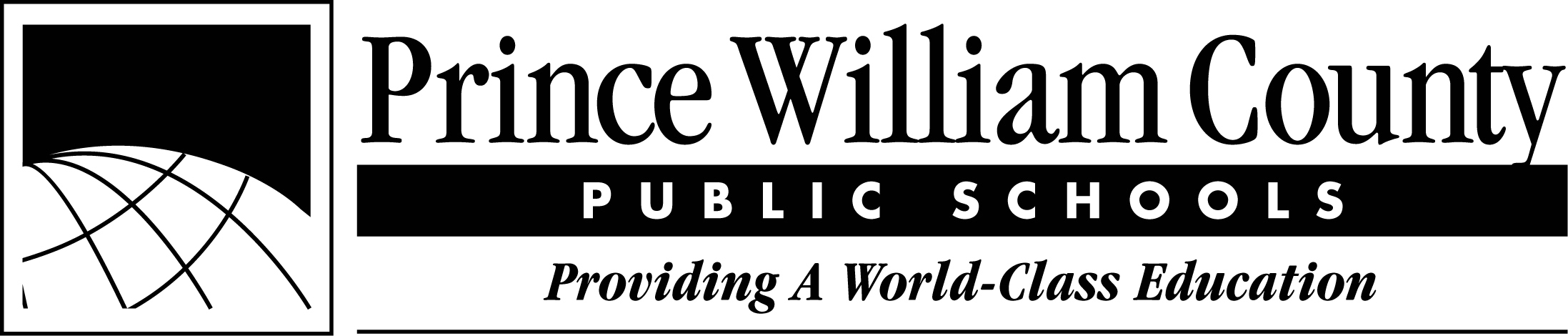 Grade 4Social StudiesSuggested Pacing Guide2022-2023FIRST QUARTER (44)SECOND QUARTER (47)THIRD QUARTER (43)FOURTH QUARTER (46)AUGUST 22 - OCTOBER 28Code of Behavior (If required by school, taught in context of Civics/Citizenship)Unit 1:VA Geography 2a Locate VA & Bordering States2b Regions of VA10b VA Products and Industries2c Water Features of VAUnit 2: VA Native Peoples 2d Locate Language Groups in VA2e American Indians and Environment2f Archaeological Evidence2g Virginia Indians TodayUnit 3: First Permanent English Settlement3a Reasons for English Colonization 3b Economic and Geographic Influence on Settlement 3c VA Company of London Charters3d VA Assembly3e Arrival of Africans & Women3f Hardships at Jamestown3g Interaction with Native PeopleSep 2 -5 - Labor DaySep 26 – HolidayOct 5 – HolidayOct 24 - HolidayNOVEMBER 3 - JANUARY 27Unit 4: Life in VA Colony4a Agriculture & Slavery4b Culture of Colonial VA 4c Relocation of VA Capital to Williamsburg4d Use of Money, Barter & Credit4e Everyday lifeUnit 5: VA in the American Revolution5a Reasons for War with England 5b Roles of Virginians in the Revolution 5c Yorktown Victory5d Relocation of VA Capital to RichmondUnit 6: Role of VA in New American Nation6a Roles of Washington and Madison6b Ideas of Mason & Jefferson 6c Geography, Technology & Westward MovementNov. 11- Veterans’ DayNov. 23- 25 - Thanksgiving BreakDec. 19 - Jan 2 – Winter BreakJan. 16- Dr. King’s Birthday HolidayJANUARY 31 – MARCH 31Unit 7: Civil War7a Events Leading to Secession 7b Role of VA in Civil War 7c Role of VirginiansUnit 8: Reconstruction of VA8a Effects of Reconstruction8b Effects of Segregation & “Jim Crow”8c Economic Development in VAUnit 9: VA in the 20th & 21st Centuries9a Industrialization in VA9b Women’s Suffrage and the Great Depression Feb. 20 – Presidents’ Day Apr 3 - 7 Spring BreakAPRIL 11 – JUNE 15Unit9: VA in the 20th & 21st Centuries (cont.)9c Desegregation in VA9d Political, Social, Economic Impact of VirginiansUnit 10: Government and Economicsof VA10a Government in VA 10b VA Products and Industries10c VA & Global EconomyMay: Review/Testing WindowFollowing SOL testing: Geography preparation for 5th grade curriculum: Globe and Map workApril 21 – HolidayMay 29- Memorial Day HolidaySkills to be embedded throughout each unit:VS.1	The student will demonstrate skills for historical thinking, geographical analysis, economic decision making, and responsible citizenship bya) 	analyzing and interpreting artifacts and primary and secondary sources to understand events in Virginia history;b)	analyzing the impact of geographic features on people, places, and events to support an understanding of events in Virginia history;c)	interpreting charts, graphs, and pictures to determine characteristics of people, places, or events in Virginia history;  d)	recognizing points of view and historical perspectives;e)	comparing and contrasting ideas and cultural perspectives in Virginia history;f)	determining relationships with multiple causes or effects in Virginia history; g)	explaining connections across time and place;h)	using a decision-making model to identify costs and benefits of a specific choice made;i)	practicing good citizenship skills and respect for rules and laws while collaborating, compromising, and participating in classroom activities; andj)   investigating and researching to develop products orally and in writing.Skills to be embedded throughout each unit:VS.1	The student will demonstrate skills for historical thinking, geographical analysis, economic decision making, and responsible citizenship bya) 	analyzing and interpreting artifacts and primary and secondary sources to understand events in Virginia history;b)	analyzing the impact of geographic features on people, places, and events to support an understanding of events in Virginia history;c)	interpreting charts, graphs, and pictures to determine characteristics of people, places, or events in Virginia history;  d)	recognizing points of view and historical perspectives;e)	comparing and contrasting ideas and cultural perspectives in Virginia history;f)	determining relationships with multiple causes or effects in Virginia history; g)	explaining connections across time and place;h)	using a decision-making model to identify costs and benefits of a specific choice made;i)	practicing good citizenship skills and respect for rules and laws while collaborating, compromising, and participating in classroom activities; andj)   investigating and researching to develop products orally and in writing.Skills to be embedded throughout each unit:VS.1	The student will demonstrate skills for historical thinking, geographical analysis, economic decision making, and responsible citizenship bya) 	analyzing and interpreting artifacts and primary and secondary sources to understand events in Virginia history;b)	analyzing the impact of geographic features on people, places, and events to support an understanding of events in Virginia history;c)	interpreting charts, graphs, and pictures to determine characteristics of people, places, or events in Virginia history;  d)	recognizing points of view and historical perspectives;e)	comparing and contrasting ideas and cultural perspectives in Virginia history;f)	determining relationships with multiple causes or effects in Virginia history; g)	explaining connections across time and place;h)	using a decision-making model to identify costs and benefits of a specific choice made;i)	practicing good citizenship skills and respect for rules and laws while collaborating, compromising, and participating in classroom activities; andj)   investigating and researching to develop products orally and in writing.Skills to be embedded throughout each unit:VS.1	The student will demonstrate skills for historical thinking, geographical analysis, economic decision making, and responsible citizenship bya) 	analyzing and interpreting artifacts and primary and secondary sources to understand events in Virginia history;b)	analyzing the impact of geographic features on people, places, and events to support an understanding of events in Virginia history;c)	interpreting charts, graphs, and pictures to determine characteristics of people, places, or events in Virginia history;  d)	recognizing points of view and historical perspectives;e)	comparing and contrasting ideas and cultural perspectives in Virginia history;f)	determining relationships with multiple causes or effects in Virginia history; g)	explaining connections across time and place;h)	using a decision-making model to identify costs and benefits of a specific choice made;i)	practicing good citizenship skills and respect for rules and laws while collaborating, compromising, and participating in classroom activities; andj)   investigating and researching to develop products orally and in writing.October 10INSERVICE/WORKDAYOCTOBER 31; November 8 INSERVICE/WORKDAYJANUARY 30, APRIL 10INSERVICE/WORKDAY JUNE 16TEACHER WORKDAYVA StudiesAlignment of Instructional Time to Blueprint Summary TableVA StudiesAlignment of Instructional Time to Blueprint Summary TableVA StudiesAlignment of Instructional Time to Blueprint Summary TableVA StudiesAlignment of Instructional Time to Blueprint Summary TableVA StudiesAlignment of Instructional Time to Blueprint Summary TableLength of Time Per CategoryReportingCategoriesNumberof ItemsPercentageof TestStandards12 WeeksHistory1640%VS.2f-gVS.3a, e-g VS.5b-c VS.6a VS.7a-c VS.9b, d7.5 WeeksGeography1025%VS.2a-e  VS.3b VS.4b-c VS.5dVS.6c5.25 weeksCivics717.5%VS.3c-dVS.5aVS.6bVS.8bVS.9cVS.10a5.25 WeeksEconomics717.5%VS.4a, d, eVS.8a, cVS.9aVS.10b-cBased on 40 question  test.  Instruction for 30 weeks.  Based on 40 question  test.  Instruction for 30 weeks.  Based on 40 question  test.  Instruction for 30 weeks.  Based on 40 question  test.  Instruction for 30 weeks.  Based on 40 question  test.  Instruction for 30 weeks.  